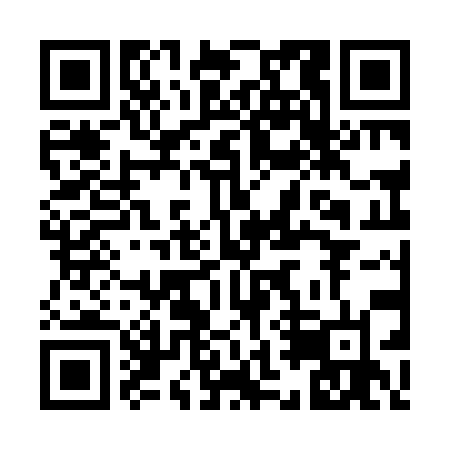 Prayer times for Bean Hill Crossing, New York, USAMon 1 Jul 2024 - Wed 31 Jul 2024High Latitude Method: Angle Based RulePrayer Calculation Method: Islamic Society of North AmericaAsar Calculation Method: ShafiPrayer times provided by https://www.salahtimes.comDateDayFajrSunriseDhuhrAsrMaghribIsha1Mon3:315:231:075:158:5110:432Tue3:325:241:075:158:5110:423Wed3:335:241:085:158:5010:424Thu3:345:251:085:158:5010:415Fri3:355:261:085:158:5010:406Sat3:365:261:085:158:4910:407Sun3:375:271:085:158:4910:398Mon3:385:281:085:158:4910:389Tue3:395:291:095:158:4810:3710Wed3:415:291:095:158:4810:3611Thu3:425:301:095:158:4710:3512Fri3:435:311:095:158:4610:3413Sat3:445:321:095:158:4610:3314Sun3:465:331:095:148:4510:3215Mon3:475:341:095:148:4410:3116Tue3:495:351:095:148:4410:2917Wed3:505:361:095:148:4310:2818Thu3:525:371:095:148:4210:2719Fri3:535:371:105:148:4110:2520Sat3:555:381:105:138:4010:2421Sun3:565:391:105:138:3910:2222Mon3:585:401:105:138:3810:2123Tue3:595:411:105:138:3710:1924Wed4:015:421:105:128:3610:1825Thu4:025:441:105:128:3510:1626Fri4:045:451:105:128:3410:1527Sat4:055:461:105:118:3310:1328Sun4:075:471:105:118:3210:1129Mon4:095:481:105:108:3110:1030Tue4:105:491:105:108:3010:0831Wed4:125:501:105:108:2810:06